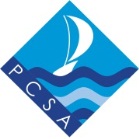 CURRICULUM INFORMATIONReviewed and updated by Deputy Principal, Mark Smith: September 2016  Next Review due:  September 2017INTRODUCTIONThe whole functioning of Paignton Community & Sports Academy is rooted in the Aims and Objectives of the Academy.  Schemes of Work, procedures and routines, the Academy Improvement Plan and all other areas of activity, whether academic or social, should reflect these aims.  They represent the cornerstone of what we believe to be important and, as such, should be agreed by all and reviewed on a regular basis.  However, many of the values expressed in the aims are not subject to change but reflect our basic ideals.ACADEMIC AND VOCATIONAL OBJECTIVESThe Academy will seek to ensure that all pupils and students:Achieve the highest possible standard of achievement;Benefit from a curriculum which contains: breadth, balance, relevance, differentiation, progression and continuity; andDevelop confidence and understanding of Literacy, Numeracy, SMSC (including British Values) and ICT throughout their time at the Academy.PUBLIC EXAMINATIONSPupils are prepared for the General Certificate of Secondary Education (GCSE) in most subjects studied in Years 10 and 11Pupils are also entered for BTEC qualifications in certain subjects. These qualifications are largely portfolio based and assessments/exams are completed throughout Year 10 and Year 11.  At Post 16, pupils are prepared for AS, A2 A Levels (Level 3 courses) and vocational qualifications at advanced and Intermediate Level. Students may also complete GCSE (Level 2) courses in certain subjects.CURRICULUMStudents are at the heart of everything that we do.  Our curriculum is designed to give all students every opportunity to make full use of their skills, qualities and attributes in order to prepare them effectively for adult and working life.Sport is used as an enabling tool to promote subjects across the curriculum and to create new ways of learning.The aims of our curriculum are to:Educate for life;Provide equality of opportunity for all our students;Offer a broad and balanced approach to learning ensuring, relevance, challenge, progression and continuity in all its structured activities;Provide programmes of learning which suit the learning styles of individual students;Allow flexibility to meet the needs of each student – thus ensuring that all students have the opportunity to achieve at least their expected attainment and progress; andDevelop global awareness and SMSC and to promote British Values.To achieve these aims, the Academy believes that the learning experiences which the students are offered should be varied, stimulating and coherent.  Students must be continually encouraged to take pride in, and be responsible for, their own learning.The Academy strives to ensure that all members of its community have safe and pleasant conditions in which to work.  The atmosphere should be one which reflects commitment, tolerance, care and respect, whilst celebrating the success of those who are part of the community.The Academy believes that it should continually develop the strongest of links with parents, partner primary schools, industry, further education and other agencies which represent the community to which we belong.  CURRICULUM PLANS (25 Period week) 2016/17There are two Nurture Groups in Year 7 and one Nurture Group in Year 8. These pupils are carefully integrated back into mainstream education in Year 9 – there are two pathways available.Pupils in Year 10/11 must pick at least one of the following:Computer Science, History, Geography or MFL. The table below details the other option choices availableNB! The Academy is piloting a personalized learning programme (Yalberton Project) for a select group of KS4 pupils.  Pupils on the programme follow an individual personalised curriculum.POST 16 CURRICULUMWe have rebranded our 6th Form which is now called Aspire.  Year 12 students now join one of three Pathways; Level 3 Sport, Level 3 ICT and Finance or Level 2 Construction. Alternatively students may select one of our externally provided courses.Externally provided courses:Motor Vehicle StudiesPro CookeryPlymouth Argyle AcademyHair & BeautyYear 7 Extension Curriculum for G1,G2,P1,P2Year 7 Extension Curriculum for G1,G2,P1,P2Year 7 Extension Curriculum for G1,G2,P1,P2SubjectNumber of PeriodsTimeEnglish 44 hoursMaths 44 hoursScience44 hoursGeography 22 hours History22 hoursPhysical Education22 hoursTechnology (including ICT/Computer Science)22 hoursModern Foreign Languages33 hoursArt/Drama/Music11 hourEthics11 hourYear 7 Development CurriculumYear 7 Development CurriculumYear 7 Development CurriculumSubjectNumber of PeriodsTimeEnglish44 hoursMaths 44 hoursScience44 hoursGeography 22 hours History22 hoursPhysical Education33 hoursTechnology (including ICT)22 hoursModern Foreign Languages22 hoursArt/Drama/Music11 hourEthics11 hourYear 8 Extension Curriculum for G1,G2,P1,P2Year 8 Extension Curriculum for G1,G2,P1,P2Year 8 Extension Curriculum for G1,G2,P1,P2SubjectNumber of PeriodsTimeEnglish 44 hoursMaths 44 hoursScience44 hoursGeography 22 hours History22 hoursPhysical Education22 hoursTechnology (including ICT/Computer Science)22 hoursModern Foreign Languages33 hoursArt/Drama/Music11 hourEthics11 hourYear 8 Development CurriculumYear 8 Development CurriculumYear 8 Development CurriculumSubjectNumber of PeriodsTimeEnglish44 hoursMaths 33 hoursScience33 hoursGeography 22 hoursHistory22 hoursEthics11 hourArt11 hourMusic11 hourDrama11 hourICT11 hourPhysical Education33 hoursTechnology11 hourLiteracy/numeracy22 hoursYear 9 Extension Curriculum for G1,G2,P1,P2Year 9 Extension Curriculum for G1,G2,P1,P2Year 9 Extension Curriculum for G1,G2,P1,P2SubjectNumber of PeriodsTimeEnglish44 hoursMaths 44 hoursScience44 hoursPhysical Education22 hour Ethics11 hourComputer Science *MFL*Geography*History* Graphics Textiles Food Art Drama MusicICT Btec PE3 Pick 5 For 2 Periods – at least one must be from * subjects10 hoursYear 9 Development CurriculumYear 9 Development CurriculumYear 9 Development CurriculumSubjectNumber of PeriodsTimeEnglish44 hoursMaths 44 hoursScience44 hoursPhysical Education22 hourEthics11 hourMFL*Geography*History* Graphics Textiles Food Art Drama MusicICT Btec PE3 Pick 5 For 2 Periods – at least one must be from * subjects10 hoursYear 10/11 Curriculum (E and M Bands)Year 10/11 Curriculum (E and M Bands)Year 10/11 Curriculum (E and M Bands)SubjectNumber of PeriodsTimeEnglish44 hoursMaths 44 hoursScience (Core & Additional)44 hoursPhysical Education22 hours Ethics/PSHE22 hoursOption 133 hoursOption 233 hoursOption 333 hoursYear 10/11 Curriculum (V Band)Year 10/11 Curriculum (V Band)Year 10/11 Curriculum (V Band)SubjectNumber of PeriodsTimeEnglish44 hoursMaths 44 hoursScience (Core & Additional)44 hoursPhysical Education22 hours Ethics/PSHE/Support22 hoursOption 133 hoursOption 233 hoursOption 333 hoursArt and DesignFurther Additional ScienceMedia StudiesBusiness StudiesGraphicsMusic (BTEC)Child CareGeographyPE (BTEC)ConstructionHair and BeautyPublic ServicesDance Health and Social CareTechnology (Food)DramaHistoryTechnology (Textiles)FrenchICTYear 12/13  proposed Plan Sept 2016Year 12/13  proposed Plan Sept 2016Year 12/13  proposed Plan Sept 2016Year 12/13  proposed Plan Sept 2016PathwaySubjectNo of periodsTimePathway AICT Business Law Finance1515hrsPathway BSport with Outdoor Education1515hrsPathway CConstruction1515hrs